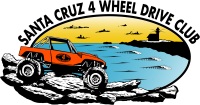 Trail Master’s ReportRun Date(s):____________________2017Trail Master’s Name(s):___________________________________________Run Location:___________________________________________________Type of Terrain/Difficulty:_____________________________________________________________________________________________________Run Report:______________________________________________________________________________________________________________________________________________________________________________________________________________________________________________________________________________________________________________________________________________________________________________________________________________________________________________________________________________________________________________________________________________________________________________________________________________________________________________________________________________________